COURSE INFORMATON COURSE INFORMATON COURSE INFORMATON COURSE INFORMATON COURSE INFORMATON COURSE INFORMATON Course TitleCodeSemesterL+P HourCreditsECTSHistory of Turkish Revolution IIHTR 30222+022Language of InstructionTurkish 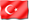 Course LevelBachelor's Degree (First Cycle Programmes)Course TypeCompulsoryCourse Coordinator-Instructors Academicians Assistants-GoalsThe basic purpose of the programme is to provide the students with a common understanding on the usefulness and the effective methods of studying history, on the importance of revolutionary history of Turkey and on the role of Ataturk,ContentThe fields of  the programme are to study the external and internal events in the new state after Laussane Treaty. Moreover following Ataturk’s period, it is discussed the Turkish Foreign Policy in the new period which was particularly established after the Second World War.(Turkey’s joining to security pacts and the relations with European Union) Learning Outcomes Teaching Methods Assessment Methods 1.Expresses Republic of Turkey’s position in International arena after Lausanne treaty1,2,3 A 2.Analyzes Social and Political reforms1,2,3A 3.Relates Ataturk’s Principles and Revolutions1,2,3A 4.Explains Ataturk’s Foreign Policy notion1,2,3A 5.Interprets Turkey’s position in the 21st century 1,2,3 A Teaching Methods: 1: Lecture, 2: Question-Answer, 3: Discussion, Assessment Methods: A: Exam ,B; Test C: HomeworkCOURSE CONTENTCOURSE CONTENTCOURSE CONTENTWeekTopicsStudy Materials1The Reactions Against Political Reforms and Trials for Multi-Party System2Turkish Political Life From The WWII to 21th Century, Establishment of the Democrat Party and Democrat Party Period3Turkish Political Life (1960- 2002)4The Establishment of Secular Law System5The Constitutional Law System in Turkey6Social and Cultural Life7Education in the Turkey8Midterm Exam+Attempts to Establish a National Economy in the Atatürk Era9Attempts to Establish a National Economy in the Atatürk Era10Turkish Economy After Atatürk11Turkish Foreign Policy in the Atatürk’s Era12Turkish Foreign Policy After Atatürk, The outbreak of the Second World War13Developments in World Politics after the Second World War, Developments in the Cold War Era14National Security and Basic Principles of the Turkish Revolution, General Assesment15Final ExamRECOMMENDED SOURCESRECOMMENDED SOURCESTextbookÖztürk, Cemil (Editör) İmparatorluktan Ulus Devlete Türk İnkılap Tarihi ve Türkiye Cumhuriyeti- Yazarlar Tülay Alim Baran (Prof. Dr.), Edip Başer (Dr.), Süleyman Beyoğlu (Prof. Dr.), Handan Diker (Dr.), Vahdettin Engin (Prof. Dr.), Cezmi Eraslan (Prof. Dr.), İhsan Güneş (Prof. Dr.), Arzu M. Nurdoğan (Dr.),Additional ResourcesNutukMATERIAL SHARINGMATERIAL SHARINGDocuments-Assignments-Exams-ASSESSMENTASSESSMENTASSESSMENTIN-TERM STUDIESNUMBERPERCENTAGEMid-terms140Final 160Total100ECTS ALLOCATED BASED ON STUDENT WORKLOAD BY THE COURSE DESCRIPTIONECTS ALLOCATED BASED ON STUDENT WORKLOAD BY THE COURSE DESCRIPTIONECTS ALLOCATED BASED ON STUDENT WORKLOAD BY THE COURSE DESCRIPTIONECTS ALLOCATED BASED ON STUDENT WORKLOAD BY THE COURSE DESCRIPTIONActivitiesQuantityDuration
(Hour)Total
Workload
(Hour)Course Duration 14228Hours for off-the-classroom study 10220Mid-terms111Final examination111Total Work Load50Total Work Load / 25 (h)2ECTS Credit of the Course2